Prezydent Miasta Pruszkowa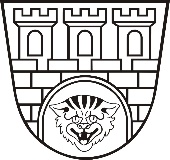 Zarządzenie nr 99/2021Prezydenta Miasta Pruszkowaz dnia 26 kwietnia 2021w sprawie nieodpłatnego przekazania środków trwałych dla Przedszkola Miejskiego nr 16 w Pruszkowie przy ul Pływackiej 16Na podstawie art. 30 ust. 1 i ust. 2 pkt 3 ustawy z dnia 8 marca 1990 r. o samorządzie gminnym (j.t. Dz. U. z 2020 r. poz. 713 ), art. 50a ustawy z dnia 20 czerwca 1997 r. Prawo 
o ruchu drogowym (t.j. Dz.U. z 2020 r. poz.110 z późn.zm.), rozporządzenia Ministra Spraw Wewnętrznych i Administracji z dnia 22 czerwca 2011 r. w sprawie usuwania pojazdów pozostawionych bez tablic rejestracyjnych lub których stan wskazuje na to, że nie są używane (Dz. U. 2011 r., Nr 143, poz. 845 ze zm.) zarządza się, co następuje:§ 1W związku z realizacją zadania inwestycyjnego pod nazwą „Budowa obiektów oświatowo – sportowych Gąsin” w Pruszkowie przy ulicy Pływackiej wraz z zagospodarowaniem terenu i infrastrukturą przekazuje się na czas nieokreślony, nieodpłatnie na rzecz Przedszkola Miejskiego nr 16 przy ul. Pływackiej 16 w Pruszkowie środki trwałe ruchome wyszczególnione w załącznikach nr 5 i nr 6, stanowiących załączniki do niniejszego zarządzenia.§ 2Przekazanie środków trwałych wymienionych w § 1 zostanie udokumentowane protokółem zdawczo – odbiorczym PT.§ 3Wykonanie zarządzenia powierza się Wydziałowi Realizacji Inwestycji Urzędu Miasta Pruszkowa.§ 4Zarządzenie podlega publikacji w Biuletynie Informacji Publicznej MiastaZarządzenie wchodzi w życie z dniem podpisania.Prezydent Miasta PruszkowaPaweł Makuch